CURRICULUM VITAERIYAS 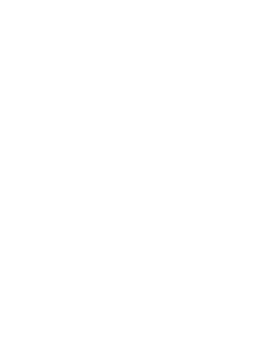 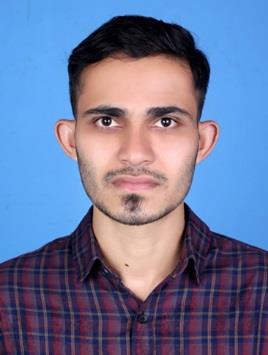 Email Id : riyas-393936@2freemail.com Post Graduation in Business Administration Specialization Finance & HR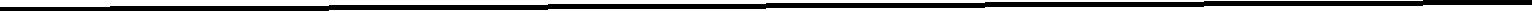 PROFESSIONAL OBJECTIVETo secure a junior level staff position with a special interest in accounting.To obtain an administrative position in an organization where I can use my management techniques.SUMMARY OF EXPERIENCEHaving Two Years of experience in Accounting as an Assistant Accountant in an Indian firm. During this duration of time I have obtained sufficient experience in the method of accounting practice, and It helped me to grasp knowledge about fund allocation, and also increased my accounting accuracy, analysing Skill and work speed.Also have the experience in account payables during the time of internship as an accountant trainee in Banglore, India. I was carrying the work of maintaining invoices of the company and the duty of recording the payment status.ACADEMIC QUALIFICATIONTECHNICAL SKILLSJOB RESPONSIBILITIESPrepare all accounting transactions.Reconcile accounts payable and receivable.Handle monthly, quarterly and annual closings.Manage balance sheets and profit/loss statements.Report on the company’s financial health and liquidity.Comply with financial policies and regulations.PERSONAL DETAILSDECLARATIONI hereby declare that the above stated data is true and correct to the best of my knowledge and belief. If I selected to serve your esteemed organization I assure you that I will prove my abilities for entire satisfication of my superiors.Place : DubaiDate :	RIYAS Master of Business Administration (MBA)-2017Oxford College Banglore.Batchelor of Commerce (B.com)-2015Govt. College ElerithattPre Degree (Commerce)-2012Govt. SchoolS.S.L.C  (General)-2010Govt. School Tally ERP 9:VAT/GST Operating System:Windows 7, Windows 8, Windows XP Offfice Packages:MS Office Word/ Excel, PhotoshopDate of Birth:25th May 1994Gender:MaleNationality:IndianMarital status:SingleVisa Status:VisitingLanguage Known:English, Malayalam